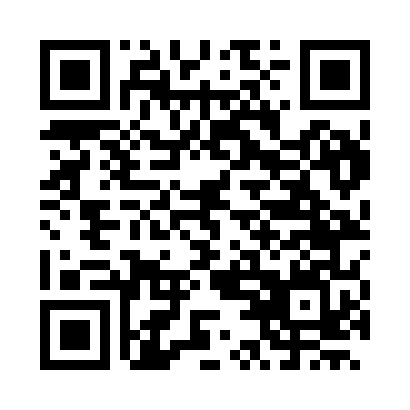 Prayer times for Loriges, FranceWed 1 May 2024 - Fri 31 May 2024High Latitude Method: Angle Based RulePrayer Calculation Method: Islamic Organisations Union of FranceAsar Calculation Method: ShafiPrayer times provided by https://www.salahtimes.comDateDayFajrSunriseDhuhrAsrMaghribIsha1Wed5:176:321:445:418:5610:112Thu5:156:311:445:428:5710:133Fri5:146:291:435:428:5810:144Sat5:126:281:435:439:0010:165Sun5:106:261:435:439:0110:186Mon5:086:251:435:449:0210:197Tue5:066:231:435:449:0310:218Wed5:046:221:435:459:0510:239Thu5:036:211:435:459:0610:2510Fri5:016:191:435:459:0710:2611Sat4:596:181:435:469:0910:2812Sun4:576:171:435:469:1010:3013Mon4:566:161:435:479:1110:3114Tue4:546:141:435:479:1210:3315Wed4:526:131:435:489:1310:3416Thu4:516:121:435:489:1510:3617Fri4:496:111:435:489:1610:3818Sat4:486:101:435:499:1710:3919Sun4:466:091:435:499:1810:4120Mon4:456:081:435:509:1910:4221Tue4:436:071:435:509:2010:4422Wed4:426:061:435:519:2110:4623Thu4:416:051:435:519:2310:4724Fri4:396:041:445:519:2410:4925Sat4:386:031:445:529:2510:5026Sun4:376:021:445:529:2610:5127Mon4:366:011:445:539:2710:5328Tue4:346:011:445:539:2810:5429Wed4:336:001:445:539:2910:5630Thu4:325:591:445:549:3010:5731Fri4:315:591:445:549:3010:58